                  	      ҠАРАР                                                                  ПОСТАНОВЛЕНИЕ10 февраль  2022 й.                     №11                         10 февраля   2022 г.О признании утратившим силу   постановления администрации № 32  от 03 апреля 2020 года  «Об утверждении «Административного регламента осуществления муниципального контроля за использованием и охраной недр при добыче общераспространённых полезных ископаемых, а также при строительстве подземных сооружений, не связанных с добычей полезных ископаемых на территории сельского поселения Трунтаишевский сельсовет муниципального района Альшеевский район Республики Башкортостан     Согласно  Федерального закона от 31 июля 2020 года №248-ФЗ «О государственном контроле (надзоре) и муниципальном контроле в Российской Федерации», Закона Российской Федерации от 21 февраля 1992 года N 2395-1 «О
недрах», Федерального закона от 30 апреля 2021 года N 123-ФЗ «О внесении
изменений в Закон Российской Федерации «О недрах», статьи 1 Федерального закона
«О лицензировании отдельных видов деятельности» и признании утратившими силу
Постановления Верховного Совета Российской Федерации «О порядке введения в
действие Положения о порядке лицензирования пользования недрами» и отдельных
положений законодательных актов Российской Федерации»  у администрации отсутствуют полномочия по принятию данного муниципального правового  акта.   Исходя из этого, и в целях приведения в соответствие действующему законодательству, согласно экспертного заключения Госкомитета Республики Башкортостан по делам юстиции НГР RU 03018508202000007  от 27.01.2022 ,  администрация сельского поселения Трунтаишевский  сельсовет муниципального района Альшеевский район Республики Башкортостан    п о с т а н о в л я е т:Отменить  постановление № 32  от 03 апреля 2020 года  «Об утверждении «Административного регламента осуществления муниципального контроля за использованием и охраной недр при добыче общераспространённых полезных ископаемых, а также при строительстве подземных сооружений, не связанных с добычей полезных ископаемых на территории сельского поселения Трунтаишевский сельсовет муниципального района Альшеевский район Республики Башкортостан».Обнародовать данное постановление в установленном порядке и  разместить на официальном сайте администрации сельского поселения Трунтаишевский сельсовет муниципального района Альшеевский район Республики Башкортостан.3.  Постановление вступает в силу со дня подписания.4.  Контроль за исполнением настоящего постановления возлагаю на себя.Глава  сельского поселения      		   А.С.ГареевБАШҠОРТОСТАН  РЕСПУБЛИКАҺЫӘЛШӘЙ РАЙОНЫМУНИЦИПАЛЬ РАЙОНЫНЫҢКЫЗЫЛ АУЫЛ СОВЕТЫАУЫЛ БИЛӘМӘҺЕХАКИМИӘТЕ(БАШҠОРТОСТАН РЕСПУБЛИКАҺЫӘЛШӘЙ РАЙОНЫКЫЗЫЛ АУЫЛ СОВЕТЫ)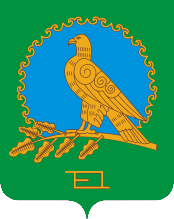               АДМИНИСТРАЦИЯСЕЛЬСКОГО ПОСЕЛЕНИЯТРУНТАИШЕВСКИЙ СЕЛЬСОВЕТМУНИЦИПАЛЬНОГО РАЙОНААЛЬШЕЕВСКИЙ РАЙОНРЕСПУБЛИКИ БАШКОРТОСТАН(ТРУНТАИШЕВСКИЙ СЕЛЬСОВЕТАЛЬШЕЕВСКОГО  РАЙОНАРЕСПУБЛИКИ БАШКОРТОСТАН)